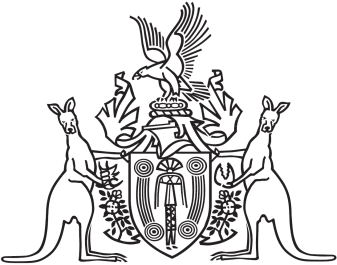 Northern Territory of AustraliaGovernment GazetteISSN-0157-833XNo. S111	27 October 2016Northern Territory of AustraliaBushfires Management Act 2016Commencement NoticeI, John Laurence Hardy, Administrator of the Northern Territory of Australia, under section 2 of the Bushfires Management Act 2016 (No. 14 of 2016), fix 1 November 2016 as the day on which the Act commences.Dated 27 October 2016J. L. HardyAdministrator